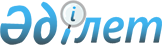 О внесении изменений и дополнений в постановление Правительства Республики Казахстан от 20 сентября 2003 года № 958 "Об утверждении Правил ведения государственного земельного кадастра в Республике Казахстан"
					
			Утративший силу
			
			
		
					Постановление Правительства Республики Казахстан от 30 ноября 2012 года № 1525. Утратило силу постановлением Правительства Республики Казахстан от 16 июля 2015 года № 542

      Сноска. Утратило силу постановлением Правительства РК от 16.07.2015 № 542 (вводится в действие по истечении десяти календарных дней после дня его первого официального опубликования).      Правительство Республики Казахстан ПОСТАНОВЛЯЕТ:



      1. Внести в постановление Правительства Республики Казахстан от 20 сентября 2003 года № 958 «Об утверждении Правил ведения государственного земельного кадастра в Республике Казахстан» (САПП Республики Казахстан, 2003 г., № 38, ст. 389) следующие изменения и дополнения:



      в Правилах ведения государственного земельного кадастра в Республике Казахстан, утвержденных указанным постановлением:



      пункт 2 изложить в следующей редакции:

      «2. Государственный земельный кадастр в Республике Казахстан (далее - кадастр) ведется с целью обеспечения государственных органов, физических и юридических лиц информацией о земле и отдельных земельных участках.

      Деятельность по ведению государственного земельного кадастра Республики Казахстан относится к государственной монополии и осуществляется республиканским государственным предприятием на праве хозяйственного ведения (далее – предприятие, ведущее кадастр), созданным по решению Правительства Республики Казахстан.

      К деятельности, технологически связанной с ведением государственного земельного кадастра, относятся:

      1) установление на местности границ административно-территориальных единиц, особо охраняемых природных территорий, земель государственного лесного и водного фондов;

      2) составление проектов по образованию землепользований, проектов рекультивации нарушенных земель, установление границ земельных участков на местности при их предоставлении из земель, находящихся в государственной собственности;

      3) разработка проектов внутрихозяйственного землеустройства по земельным участкам, находящимся в государственной собственности и предоставленным в землепользование для ведения сельскохозяйственного производства.

      Цены на товары (работы, услуги), производимые и (или) реализуемые субъектом государственной монополии, устанавливаются Правительством Республики Казахстан.»;



      пункт 11-1 изложить в следующей редакции:

      «11-1. Земельно-кадастровые дела на земельные участки, предоставляемые из земель, находящихся в государственной собственности, заводятся государственными предприятиями, ведущими кадастр, на основании решений местных исполнительных органов областей (города республиканского значения, столицы), районов (городов областного значения), акимов города районного значения, поселка, аула (села), аульных (сельских) округов, землеустроительного проекта о предоставлении права на землю, утвержденного уполномоченным органом по земельным отношениям области (города республиканского значения, столицы), района (города областного значения), в соответствии с его компетенцией, установленной Земельным кодексом Республики Казахстан, и материалов по установлению границ земельного участка.»;



      часть третью пункта 12 изложить в следующей редакции:

      «Уполномоченные органы по земельным отношениям области (города республиканского значения, столицы), районов (городов областного значения) осуществляют проверку указанных документов и направляют эти документы предприятиям, ведущим кадастр, для обследования земельных участков на местности. В случае выявления изменений их границ, площадей и целевого назначения, эти изменения подлежат переутверждению местным исполнительным органом области (города республиканского значения, столицы), районов (городов областного значения), акимом города районного значения, поселка, аула (села), аульных (сельских) округов в соответствии с их компетенцией, установленной Земельным кодексом Республики Казахстан, или отражению в договоре, заключаемом между заинтересованными сторонами.»;



      части третью и четвертую пункта 13 изложить в следующей редакции:

      «На образованные в результате раздела земельные участки заводятся новые земельно-кадастровые дела на основании землеустроительного проекта о разделе земельного участка, утвержденного уполномоченным органом по земельным отношениям области (города республиканского значения, столицы), района (города областного значения), в соответствии с его компетенцией, установленной Земельным кодексом Республики Казахстан, и материалов по установлению границ земельного участка, а ранее заведенное земельно-кадастровое дело на делимый земельный участок хранится в архиве предприятия, ведущего кадастр.

      На сформированные в результате раздела земельные участки предприятием, ведущим кадастр, изготавливаются идентификационные документы, которые выдаются заявителю соответствующим уполномоченным органом по земельным отношениям области (города республиканского значения, столицы), района (города областного значения).»;



      часть четвертую пункта 13-1 изложить в следующей редакции:

      «О постановке этого участка на кадастровый учет (со сведениями о новом правообладателе) предприятие, ведущее кадастр, в двухнедельный срок уведомляет исполнительный орган города республиканского значения, столицы, района (города областного значения) по местонахождению земельного участка.»;



      пункт 23 дополнить частью третьей следующего содержания:

      «Учет качества земель включает их экономическую оценку и ведение мониторинга земель, проведение почвенных, геоботанических, агрохимических обследований и бонитировки почв.»;



      в пункте 24:



      часть вторую подпункта 1) изложить в следующей редакции:

      «Уполномоченный орган по земельным отношениям города республиканского значения, столицы, районов (городов областного значения) рассматривает и утверждает представленные отчеты и направляет их в предприятия, ведущие кадастр, для внесения произошедших изменений в земельно-кадастровую книгу и единый государственный реестр земель.»;



      часть третью подпункта 2) изложить в следующей редакции:

      «Предприятия, ведущие кадастр, один раз в 5 лет составляют отчеты о качественном состоянии земель по районам (городам областного значения), областям, городу республиканского значения, столице и в целом по республике.»;



      пункт 25 дополнить частью второй следующего содержания:

      «Государственная кадастровая оценка земель включает определение кадастровой (оценочной) стоимости земельных участков; составление схем границ оценочных зон в населенных пунктах с установлением в них поправочных коэффициентов к базовым ставкам платы за земельные участки; расчет базовых ставок платы за земельные участки; определение потерь сельскохозяйственного производства при изъятии сельскохозяйственных угодий для целей, не связанных с ведением сельского хозяйства.»;



      пункт 30 изложить в следующей редакции:

      «30. Физические и юридические лица для присвоения кадастрового номера земельному участку обращаются с заявлением в предприятие, ведущее кадастр, а для замены идентификационного документа на земельный участок, старого образца на новый - в уполномоченный орган по земельным отношениям области (города республиканского значения, столицы), района (города областного значения) по местонахождению земельного участка.

      К заявлению прилагается оригинал имеющегося идентификационного документа на земельный участок.»;



      часть первую пункта 32 изложить в следующей редакции:

      «32. По результатам работ по идентификации земельного участка предприятие, ведущее кадастр, присваивает земельному участку кадастровый номер, делает соответствующую отметку на документе старого образца и выдает его заявителю. Информация о присвоении кадастрового номера земельному участку представляется соответствующему уполномоченному органу по земельным отношениям по местонахождению земельного участка.»;



      пункт 34 изложить в следующей редакции:

      «34. Коды учетных кварталов и кадастровые номера земельным участкам внутри учетных кварталов и/или районов, городов областного (районного) значения, города республиканского значения, столицы присваиваются предприятиями, ведущими кадастр.»;



      пункт 38 изложить в следующей редакции:

      «38. О присвоении земельному участку кадастрового номера и постановке этого участка на кадастровый учет предприятие, ведущее кадастр, уведомляет заявителя и регистрирующий орган. Заявителю выдается заверенная копия соответствующей части земельно-кадастровой карты (схемы), содержащей новый кадастровый номер земельного участка и отражающей изменения в земельно-кадастровой карте (схеме).»;



      пункт 42 изложить в следующей редакции:

      «42. Ведение и последующее обновление земельно-кадастровых карт (схем) осуществляются предприятиями, ведущими кадастр.»;



      пункт 45-1 изложить в следующей редакции:

      «45-1. Земельно-кадастровые дела на земельные участки, земельно-кадастровые книги, единый государственный реестр земель подлежат постоянному хранению в архиве предприятия, ведущего кадастр.».



      2. Настоящее постановление вводится в действие по истечении десяти календарных дней со дня первого официального опубликования.      Премьер-Министр

      Республики Казахстан                       С. Ахметов
					© 2012. РГП на ПХВ «Институт законодательства и правовой информации Республики Казахстан» Министерства юстиции Республики Казахстан
				